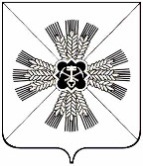 РОССИЙСКАЯ ФЕДЕРАЦИЯКЕМЕРОВСКАЯ ОБЛАСТЬПРОМЫШЛЕННОВСКИЙ МУНИЦИПАЛЬНЫЙ РАЙОНПАДУНСКОЕ СЕЛЬСКОЕ ПОСЕЛЕНИЕАДМИНИСТРАЦИЯ ПАДУНСКОГО СЕЛЬСКОГО ПОСЕЛЕНИЯПОСТАНОВЛЕНИЕот «26» октября 2018г. №90-Пп. ст. ПадунскаяО прогнозе социально-экономического развития Падунского сельского поселения на 2019 год и на плановый период до 2024 годаВ соответствии с Бюджетным кодексом Российской Федерации:Утвердить прогноз социально-экономического развития Падунского сельского поселения на 2019 год и на плановый период до 2024 года, согласно приложению.Настоящее постановление подлежит обнародованию  на информационном стенде администрации Падунского сельского поселения и размещению на  официальном сайте администрации Промышленновского муниципального района в сети Интернет в разделе «Поселения». 3.     Контроль за выполнением настоящего  постановления оставляю за собой.Приложение                                                                                                                                                                                                                                                     к постановлению администрации Падунского сельского поселения                                                                                                                                                                                                                                                  от 26.10.2018 №90-ПОсновные показатели социально-экономического развития Падунского сельского поселения на 2019-2024 годы                      ГлаваПадунского сельского поселения   А.А. МаркосянПоказателиЕдиница измеренияотчетотчетоценкапрогнозпрогнозпрогнозпрогнозпрогнозпрогнозпрогнозпрогнозпрогнозпрогнозпрогнозпрогнозПоказателиЕдиница измерения201620172018201920192020202020212021202220222023202320242024ПоказателиЕдиница измерения201620172018консервативныйбазовыйконсервативныйбазовыйконсервативныйбазовыйконсервативныйбазовыйконсервативныйбазовыйконсервативныйбазовыйПоказателиЕдиница измерения2016201720181 вариант2 вариант1 вариант2 вариант1 вариант2 вариант1 вариант2 вариант1 вариант2 вариант1 вариант2 вариант1.Население1Численность населения (в среднегодовом исчислении)тыс. чел.4,54,54,34,34,34,34,34,34,34,34,34,34,34,34,32Численность населения трудоспособного возрастатыс. чел.2,02,12,22,22,22,22,22,32,32,32,32,32,42,42,43Численность населения старше трудоспособного возрастатыс. чел.1,01,11,11,11,11,11,11,11,21,21,21,21,31,31,32.Число хозяйственных субъектов (предприятий) единиц 48 48 48 48 48 48 48 48 48 48 48 48 48 48 482.Число хозяйственных субъектов (предприятий)% к предыдущему году1001001001001001001001001001001001001001001003.Общая площадь земель поселений гектаров 3822138221382213822138221382213822138221382213822138221382213822138221382213.Общая площадь земель поселений% к предыдущему году1001001001001001001001001001001001001001001004Общая протяженность улиц, проездовкилометров55,655,655,655,655,655,655,655,655,655,655,655,655,655,655,64Общая протяженность улиц, проездов% к предыдущему году1001001001001001001001001001001001001001001005.Строительство1Ввод в действие жилых домовкв. м.80,018,650,0100,0100,0105,0105,0107,0107,0110,0110,0110,0110,0112,0112,06.Торговля и услуги населению1Количество торговых точекединиц2323232323232323232323232323237.Сельское хозяйство1Поголовье скота в хозяйствах населения  единиц8082840485788600865087008750880088508850885088508850885088508.Социальная сфераМедицина1Число врачебных поликлинических учрежденийединиц1111111111111111Число врачебных поликлинических учреждений% к предыдущему году1001001001001001001001001001001001001001001002Количество пунктов первичного медицинского обслуживанияединиц4444444444444442Количество пунктов первичного медицинского обслуживания% к предыдущему году100100100100100100100100100100100100100100100Образование1.Число постоянных дошкольных учреждений -всегоединиц3333333333333331.Число постоянных дошкольных учреждений -всего% к предыдущему году1001001001001001001001001001001001001001001002.Число мест в дошкольных учрежденияхединиц1501551481551551551551551551551551551551551553Численность детей, посещающих учреждения дошкольного образованиячеловек1441461291401401401401401401401401401401401404Число мест в общеобразовательных учрежденийединиц 5255255255255255255255255255255255255255255254Число мест в общеобразовательных учреждений% к предыдущему году1001001001001001001001001001001001001001001005Численность учащихся посещающих общеобразовательные учрежденияединиц551546554555555555555555555555555555555555555Культура1.Количество учреждений культуры  в том числе:2Число Культурно-Досуговых центровединиц5555555555555552Число Культурно-Досуговых центров% к предыдущему году1001001001001001001001001001001001001001001003Число библиотекединиц4444444444444443Число библиотек% к предыдущему году1001001001001001001001001001001001001001001009.Доходы  бюджета Падунского сельского поселениятыс. руб.6398,78328,46719,28368,06533,46574,46574,46588,46588,46783,46783,46831,46831,47020,47020,41Налоговые и неналоговые доходы, всеготыс. руб.4147,75404,46882,04860,03631,03771,03771,03785,03785,03901,03901,03925,03925,04207,04207,02     налог на доходы физических лицтыс. руб.381,7394,2417,0428,0250,0264,0264,0272,0272,0285,0285,0293,0293,0300,0300,03     акцизытыс. руб.2290,81683,41691,01921,0885,0959,0959,01015,01015,01089,01089,01143,01143,01290,01290,04Единый сельско-  хозяйственный налогтыс. руб.6,133,620,05,0150,0150,0150,0150,0150,0130,0130,0144,0144,0150,0150,05 налог на имущество физических лицтыс. руб.257,6243,1310,0350,0300,0420,0420,0420,0420,0450,0450,0450,0450,0470,0470,06     Транспортный налог с организациитыс. руб.0,30,23,000,20,20,20,20,20,20,20,20,20,20,27Транспортный налог с физических лицтыс. руб.71,666,288,078,066,266,266,266,266,266,266,266,266,266,266,28земельный налог с организациитыс. руб.321,7400,61007,01196,0457,0460,0460,0460,0460,0467,0467,0467,0467,0474,0474,09Земельный налог с физических лицтыс. руб.728,9958,8860,0820,01400,01400,01400,01400,01400,01410,01410,01450,01450,01450,01450,010Государственная пошлинатыс. руб.70,962,970,040,015,015,015,015,015,015,015,014,014,015,015,011Доходы, получаемые в виде арендной либо иной платы за передачу возмездное пользованиетыс. руб.2,32,32,02,04,04,04,05,05,05,05,05,05,05,05,0Доходы, поступающие в порядке возмещения расходов, понесенных в связи с эксплуатацией имущества сельских поселенийтыс. руб.14,513,513,020,025,025,025,025,025,025,025,025,025,025,025,012Доходы от продажи материальных активовтыс. руб.1545,02400,000000000000013Штрафы, санкции , возмещение ущербатыс. руб.1,30,61,000000000000010.Безвозмездные поступления всего, в том числетыс. руб.2251,02924,03099,23508,02782,42803,42803,42803,42803,42882.42882,42906,42906,42813,42813,41   дотации на выравнивание бюджетной обеспеченноститыс. руб.1867,62303,92723,03254,32651,02547,02547,02547,02547,02635,02635,02654,02654,02547,02547,02Дотации бюджетам муниципальных районовтыс. руб.84,83  субвенции бюджетам на осуществление первичного воинского учета на территории где отсутствуют военные комиссариатытыс. руб.195,0182,1236,0250,7236,0236,0236,0236,0236,0242,0242,0242,0242,0251,0251,04Межбюджетные трансферты передаваемые бюджетам и       муниципальных образований на осуществления части полномочий в соответствии с заключенными соглашениямитыс. руб.5,45,45,43,05,45,45Прочие межбюджетные  трансфертытыс. руб.183,0294,9134,80000000000006Прочие безвозмездные поступления в бюджеты поселенийтыс. руб.0,052,90,010,015,015,015,015,015,015,05,05,010,010,011.Расходы  бюджета Падунского сельского поселения, в том числе по направлениям:тыс. руб.6361,68196,59981,28368,09981,29981,29981,29981,29981,29981,29981,29981,29981,27020.47020,41     общегосударственные вопросытыс. руб.2779,24682,86092,74397,76100,06100,06100,06100,06100,06100,06100,06100,06100,03775,03775,02     национальная оборонатыс. руб.195,0182,1236,0250,7236,0236,0236,0236,0236,0242,0242,0242,0242,0251,0251,03     национальная безопасность и правоохранительная деятельностьтыс. руб.22,827,687,150,050,050,050,052,052,055,055,055,055,060,060,04     национальная экономикатыс. руб.2221,92170,31916,81999,01916,81916,81916,81916,81916,81916,81916,81916,81916,81916,81916,85     жилищно-коммунальное хозяйствотыс. руб.777,7722,31198,61198,61198,61198,61198,61198,61198,61198,61198,61198,61198,61198,61198,66     социальная политикатыс. руб.365,0411,3442,0442,0442,0442,0442,0442,0442,0442,0442,0442,0442,0442,0442,07     физическая культура и спорттыс. руб.0,00,08,030,050,050,050,050,050,051,051,051,051,054,054,012.Дефицит(-),профицит(+) бюджета Падунского сельского поселения тыс. руб.36,6132,0000000000000013.Труд и занятость1Численность безработных, зарегистрированных в  государственных учреждениях службы занятости населения (на конец года)человек54484545454545404040402727252514.Социальная поддержка малоимущим гражданам1Количество семей  получающих гуманитарный угольчеловек5253606060606060606060606060601Количество семей  получающих гуманитарный уголь% к предыдущему году100102113100100100100100100100100100100100100